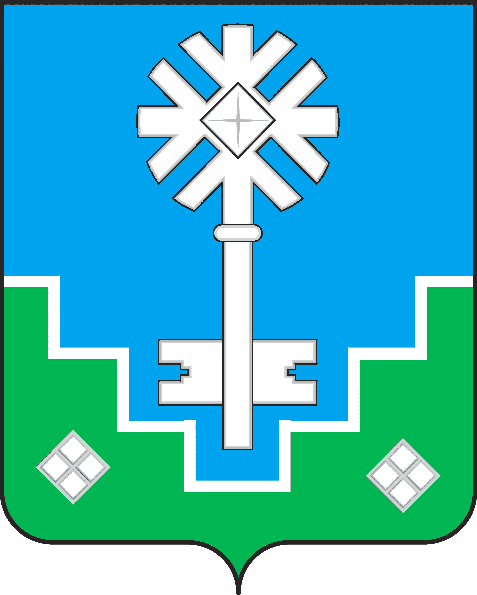 МУНИЦИПАЛЬНОЕ ОБРАЗОВАНИЕ «ГОРОД МИРНЫЙ»МИРНИНСКОГО РАЙОНА РЕСПУБЛИКИ САХА (ЯКУТИЯ)ГОРОДСКОЙ СОВЕТСАХА РЕСПУБЛИКАТЫН МИИРИНЭЙ ОРОЙУОНУН«МИИРИНЭЙ КУОРАТ»  МУНИЦИПАЛЬНАЙ ТЭРИЛЛИИКУОРАТ СЭБИЭТЭРЕШЕНИЕБЫҺААРЫЫ25.06.2015 										             № III – 30-6О внесении изменений в Перечень муниципальных должностей и должностей муниципальной службы, образуемых в МО «Город Мирный», утвержденный Решением городского Совета от 27.03.2008 № 6-14 (в ред. Решений ГС от  06.11.2008 № 10-9, от 29.03.2012 № 41-1, от 13.06.2012 № 45-3, от 25.10.2013 № III-8-3, от 11.04.2014 № III-13-2, от 29.12.2014 № III-23-3)В соответствии с Законом Республики Саха (Якутия) от 26.12.2007 535-З № 1073-III «О Реестре муниципальных должностей и должностей муниципальной службы в Республике Саха (Якутия) и соотношении должностей муниципальной службы и должностей государственной гражданской службы Республики Саха (Якутия)», Решением городского Совета от 15.12.2014 № III - 22-1 «О внесении изменений в структуру Администрации муниципального образования «Город Мирный» Мирнинского района Республики Саха (Якутия), утверждённую Решением городского Совета от 14.12.2005 № 4-2 (в ред. Решений ГС от 08.02.2006 № 6-5, от 16.06.2006 № 9-18, от 12.12.2006 № 13-3, от 15.11.2007 № 23-2, от 23.06.2008 № 8-1, от 25.10.2013 № III - 8-4, от 29.12.2014 № III - 23-3)», городской   Совет          РЕШИЛ: 1. Внести в Перечень муниципальных должностей и должностей муниципальной службы, образуемых в МО «Город Мирный», утвержденный  Решением городского Совета от 27/03/2008 № 6-14 (в ред. Решений ГС от  06.11.2008 № 10-9, от 29.03.2012 № 41-1, от 13.06.2012 № 45-3,  от 25.10.2013            № III-8-3, от 11.04.2014 № III-13-2, от 29.12.2014 № III-23-3), следующие изменения:В разделе 2 «Должности муниципальной службы»:а) позицию «начальник отдела по мобилизационной подготовке» исключить;б) дополнить раздел позицией «главный специалист отдела по гражданской обороне и чрезвычайным ситуациям».2. Опубликовать настоящее Решение в порядке, установленном Уставом МО «Город Мирный».3. Настоящее Решение вступает в силу с 01.07.2015.4. Контроль исполнения настоящего Решения возложить на комиссию по законодательству, правам граждан, местному самоуправлению (В.А.Белов).Председатель городского Совета                                                             Глава  города _______________О.В. Путинцева                                ______________ А.В. Басыров